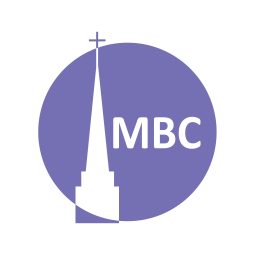 INTRODUCTION:  The flood was an act of re-creation. It was a fresh start. Echoing the Garden God makes a covenant with Noah and institutes some new commands.  However, human nature has not been cleansed. REVIEW: The Bible Project, Genesis (be cautious with other videos)KEY POINT: worship, blessing, life, covenant, rainbowA.M. SERMON RECAP (Gen 6:9‒22, Noah & the Ark)Who was Noah? How did he stand out? Why did it flood?Why was the flood global and not local? Could Noah have built the Ark? Could all the animals have fit? What did Noah doing while building? (2 Pe 2:5). How does this compare to today?What is our Ark today?P.M. SERMON RECAP (Gen 7‒8:19, Noah & the Flood) What evidence is there of a global flood? How does catastrophism & not uniformitarianism best explain geology?What was it like inside & outside of the Ark?How does the NT use the Ark (2 Pet 2:5)?READ: Genesis 8:20‒9:17QUESTIONS: What might it have been like to step off the Ark? Have you ever had a new beginning or woken in a new environment?WorshipOf all the things Noah could have done first, what did he prioritize, why? What does this teach us for life and family?It was a burnt offering (c.f. Lev 1:1‒17), when a whole animal was offered in worship. How are we to be that “living sacrifice” (Ro 12:1)?This is another example from Genesis that the godly were aware of basic moral commands of God long before the Law was given. It was also a substitutionary and propitiatory sacrifice, an offering that soothes God’s wrath. Why was this needed if judgement had come upon the sinful earth?How did Noah assume the role of a universal priest, symbolic of the coming seed (Col 1:20)?A Renewed CreationThe Flood was a de-creation. This is now a new world, a fresh start. However, it was still an old world. How?Why do we need a new beginning in Christ?When will there be a fully new Creation (2 Pet 3:10, 13)? How is our new life in Christ a foretaste of this?What blessings & commands here are reminiscent of Gen 1?Some New CommandsWhat commands are different or new?Given the value God places on life, and especially human life made in His image, what checks against violence and personal revenge does God institute for society? (c.f. Lev 24:17‒22; Ro 13:1‒7).Sadly, between 1962‒1998, Capital Punishment was gradually abolished in Canada. If justice is punishment for a crime, how is our present system actually unjust?How doe our ‘law’ and culture devalue life?The CovenantGod now entered into a unilateral/unconditional/universal covenant with Noah as head (it depends on God alone). What did He promise Noah’s seed?Might Noah’s family have feared God’s judgement might return again? What was the sign that He would keep His word? What assurance do we have? (Ro 8:1)What perversions of this sign exist today?NEXT WEEK: February 14- Round Up: Genesis Part One